Announcements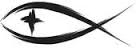 Meetings & EventsTuesday, January 9th																		Trustees 7pmWednesday, January 10th																Elders 7pmPLEASE LEAVE ATTENDANCE SHEETS	Please remember to fill out the attendance sheet you will find in your bulletin and leave it on the pew when you leave today.  Even if you don’t use the attendance sheet, please leave it on the pew and the elders will collect them after the service.  The blank sheets will be reused.PASTOR HAS RECEIVED A NEW CALL	Pastor Sherry has received a call from Zion Lutheran Church in Little Falls, MN.  Please keep the Pastor and his family in your prayers as he considers this divine call to serve another congregation.2024 CALENDARS	We have some 2024 calendars on the ledge by the door for your use in the new year.  Please help yourself if you would like one.PORTALS OF PRAYER	The new Portals of Prayer devotions for January to March are on the ledge by the door.  Help yourself to the size that best suits you.2024 OFFERING ENVELOPES	You will find your 2024 offering envelopes on the small table in the narthex.  Please pick up your envelopes for the coming new year.SERVING THIS MONTH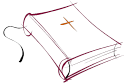 Greeters: Steve & Karen MyersAltar Guild: Earl & Bev LeSargeSERVING TODAY							SERVING NEXT WEEK 1/7/2023Pastor:  Rev. Jacob Sherry					Pastor:  Rev. Jacob SherryElder:  Dave Johnson							Elder:  Dave JohnsonAccomp:  William Bankstahl					Accomp:  William BankstahlAcolyte:  Connor LeSarge						Acolyte:  Aleah BlackmoreReader:  Pastor									Reader:  PastorATTENDANCE: 12/24/2023WORSHIP: 54							BIBLE STUDY: 3FIRST FRUITS TRACKER WEEK ENDING:  12/24/2023Offering Receipts:		$6,009.80			YTD Budget Receipts:	$142,024.85Weekly Budget Needs:	$2,954.57			YTD Budget Needs:		$153,637.64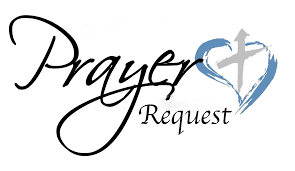 Special PrayersTim Fogarty							Jim Poellet									Bill RallsMelody Tessaro Maki				Shirley Poellet								Rose RallsPam Monroe																			Steve SchimkeFor Rev. Sherry and his family as they consider a call toZion Lutheran Church in Little Falls, MNPrayers for Our MilitaryCapt. Tim Brandt at Madigan Medical Center, Fort Lewis, WA, son of Bruce & Debbie BrandtAndrew Burch, Jr., grandson of John & Loree Sprawka.Alyssa & Trevor Eisenlohr siblings both with the U.S. Navy, friends of Janette & Fred MayJordan Fink, grandson of Lila FinkMark Granzotto with U.S. Navy in Bahrain, grandson of Rita MerkeyIan Nelson, nephew of Jack NelsonTyge Nelson & family, nephew of Jack NelsonDerek Sprawka, grandson of John & Loree SprawkaIf you wish to add someone’s name, please call or e-mail the church office.“You also must be ready, for the Son of Manis coming at an houryou do not expect.”Luke 12:40